*FAX COMPLETE FORM AND LINE LIST TO WAUKESHA COUNTY HEALTH DEPT: 262-896-8387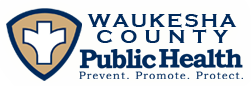 *PLEASE FAX ANY POSITIVE LAB RESULTS APPLICABLE TO OUTBREAKLABORATORY CONFIRMED DIAGNOSIS (INDICATE ALL THAT PERTAIN):NAME OF UNIT:ONSET DATE OF FIRST GI ILLNESS FOR RESIDENTS:      ONSET DATE OF FIRST GI ILLNESS FOR STAFF:      ONSET DATE OF LAST GI ILLNESS FOR RESIDENTS:      ONSET DATE OF LAST GI ILLNESS FOR STAFF:      NAME OF UNIT:ONSET DATE OF FIRST GI ILLNESS FOR RESIDENTS:      ONSET DATE OF FIRST GI ILLNESS FOR STAFF:      ONSET DATE OF LAST GI ILLNESS FOR RESIDENTS:      ONSET DATE OF LAST GI ILLNESS FOR STAFF:      *If there are additional units affected, please add an additional page containing that information.DATE:      FACILITY NAME:      facility address:      Telephone #:      Fax #:      contact person:      email:       NOROVIRUS C.DIFF SHIGA-TOXIN E.COLI SAPOVIRUS SALMONELLA CAMPYLOBACTER ASTROVIRUS OTHER (SPECIFY):       OTHER (SPECIFY):      NUMBER EXPOSEDNUMBER ILLNUMBER HOSPITALIZEDNUMBER OF DEATHSRESIDENTS: STAFF:      NUMBER EXPOSEDNUMBER ILLNUMBER HOSPITALIZEDNUMBER OF DEATHSRESIDENTS: STAFF:      